We are looking to recruit role of:Fundraising Lead – Freelance 3 days Start:		Immediate Fixed Term with potential to continue  Hours           	Flexible up to 3 days weekly 6 months subject to review/permanent role.   Fee:		Up to £33k FTE +bonus pro-rata (dependent on contracted hours/days)            Minimum Income target will apply   Location       Office is based in Brighton. Hybrid/Remote working   Contract       Freelance – reports to CEO Role Requirement – Fundraising Lead The CharityMindOut is a unique LGBTQ mental health charity based in Brighton, East Sussex. We are a small team with big plans. Our turnover is appx £700k, with 10 staff and 30 volunteers.  The Role This is an exciting opportunity for a freelance fundraiser to apply their skills & experience to establish relationships with new donors & develop existing supporters to improve our financial position. MindOut is an established charity with a fantastic reputation, has harnessed community and corporate support in the past, and has great future potential.Your PrioritiesYour main activity will be to generate income, stewardship of key relationships to protect and sustain our organisation in a rapidly changing landscape. You will have agreed targets to ensure our financial stability.  The Fundraising Lead will use their experience and initiative to generate new income. This will include stewardship of key supporters, working creatively to transform opportunities into commitment to support. You’ll have a ‘can do’ positive approach, be innovative, have confidence and be able to think big in order to: Develop opportunities with past, current and prospective donors Establish new partnerships with trusts and corporate supportersStrengthen our supporter base to ensure organisation sustainability Diversify our income streams for our futureManage creative fundraising campaigns    Contribute to writing bids and commissioning tenders to secure funds for the range of LGBTQ mental health services   Skills Required Understanding and ability to work with MindOut’s values and principlesExperience of diverse income generation and target driven Confidence to nurture stakeholder relationships to increase donor support   Strong communication skills and ability to engage with a range of supporters from local businesses, sponsors and large corporate supportersBusiness acumen and confidence  Deliverables will includeContribute to supporting a minimum no of large grant bids with the CEO Maintain existing supporter donations and relationships Manage and grow corporate partnerships with a specific strategy and valueOversee Campaigns to generate a minimum agreed income To Apply Please forward your CV with one page proposal outlining your skills/experience would meet the required priorities.  To discuss this opportunity please email with your CV and cover letter to recruitment@mindout.org.ukApplications will be assessed as they come in.  Some more info about MindOut Who we areMindOut has been run by and for LGBTQ people with lived experience of mental health since 2000. Our service delivery is focussed on Brighton, Hove and East & West Sussex.  Staff and Volunteers deliver a range of services, some online and hybrid with national reach alongside consultancy and training. These include advocacy service for individualspeer support including groups, mentoring, befriending, suicide prevention initiativesonline chat support servicecounselling service with trainee volunteer counsellors working to BAC guidelines   LGBTQ mental health awareness training, standard and bespoke for companies, staff and professional service providers across the UK Our work is informed by service users who are also involved in the organisation. MindOut’s HistoryFor the first 12 years, MindOut was a project within Mind in Brighton and Hove.  From 1st April 2011 MindOut became an independent organisation, a charity and a company limited by guarantee.  We moved to offices at Community Base, Brighton.Staff TeamWe currently have 10 staff at MindOut with approximately 30 volunteers. Each service is led by a Manager supported by staff and volunteers. Our Training Service generates income and works with their separate fundraising targets.  Volunteer TeamCurrently MindOut has 30 volunteers working at MindOut primarily on the Peer Mentoring and Online Service.MindOut’s Board of TrusteesMindOut is governed by an active Board of Trustees. We have sub-group / working committees structure with a focus on specific areas such as Fundraising & Finance, People & Culture and Service Ops & Design. February 2024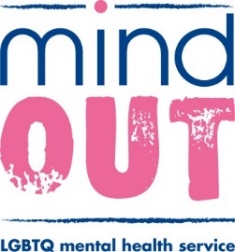 Community Base,  113 Queens Road                           Brighton, BN1 3XG     Company Number  7441667Charity Number  1140098e: info@mindout.org.ukFebruary 2024